Postkarte 1 - M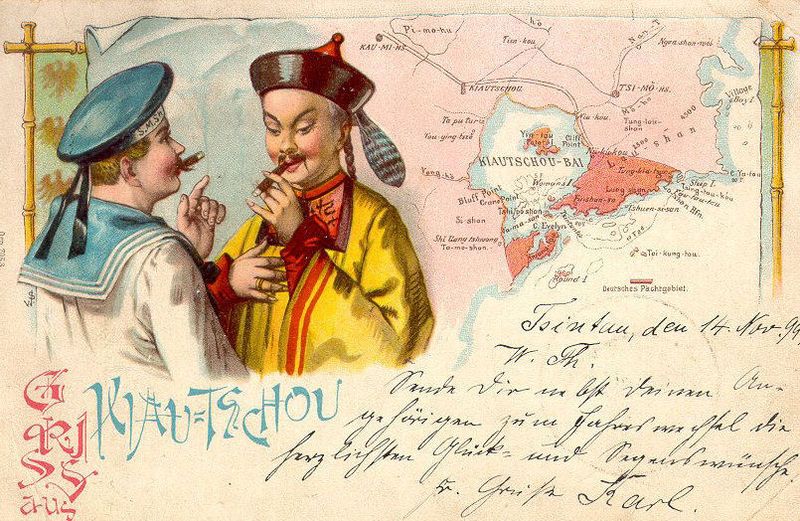 1. Beschreibe, was du auf dem Bild erkennen kannst. 
_________________________________________________________________________________________________________________________________________________________________________________________________________________________________2. Vermute, woher könnten die Leute stammen? Was sind Merkmale, die dir helfen das heraus zu finden?	
_________________________________________________________________________________________________________________________________________________________________________________________________________________________________3. Was fällt besonders auf? (Hilfe: Sind alle Menschen in China so gekleidet?)
___________________________________________________________________________4. Was für eine Art Abbildung ist das? 
___________________________________________________________________________5. Erörtere inwiefern „der Chinese“ auf der Abbildung diskriminiert wird. 
_________________________________________________________________________________________________________________________________________________________________________________________________________________________________Postkarte 2 - M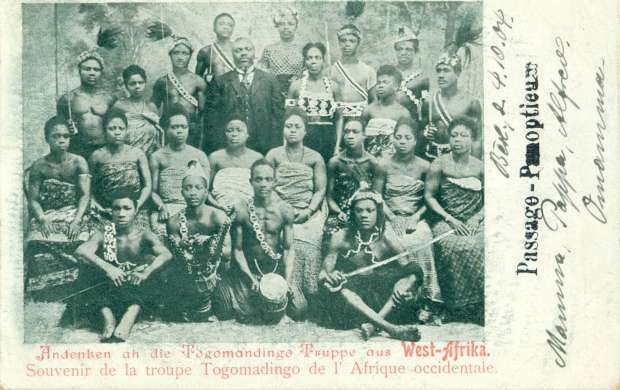 	
1. Warum sind die Menschen auf diesem Bild so „ungewöhnlich“ gekleidet und warum sind sie bewaffnet? Schau dir die Postkarte dazu genau an. 
____________________________________________________________________________________________________________________________________________________________________________________________________________________________________________________________________________________________________________2. Nenne Unterschiede zu heutigen Gruppenbildern. Beziehe eventuell das Phänomen „Selfie Gruppenbild“ mit ein.____________________________________________________________________________________________________________________________________________________________________________________________________________________________________________________________________________________________________________3. Welche Problematik kann aus diesem Bild geschlossen werden? Kennt ihr ähnliche Aufnahmen?_________________________________________________________________________________________________________________________________________________________________________________________________________________________________4. Inwiefern hebt sich der Mann in der Mitte von den anderen ab? 
___________________________________________________________________________